Piątek 17.04 2020Dzień dobry, Zajączki!!! Dzień dobry, drodzy Rodzice!!!Dzisiaj kontynuujemy tematykę związaną z Wiosną na wsi- wiosenne prace na wsi.Czy ktoś ma ochotę na małą rozgrzewkę? -  To zapraszam! :)  https://www.youtube.com/watch?v=u--gn6LEE7YZadanie 1." Dzień dobry zwierzątka"- zabawa fabularyzowana usprawniająca narządy mowy.Bardzo wcześnie rano wszystkie zwierzęta jeszcze smacznie spały. Kogut i kury w kurniku na grzędzie (oblizywanie czubkiem języka górnych zębów po wewnętrznej stronie), krowa i koń w oborze (unoszenie języka za górne zęby i cofanie go do podniebienia miękkiego), a piesek w budzie (język w przedsionku jamy ustnej, oblizywanie górnych zębów).Pierwszy obudził się kogut, wyskoczył z kurnika (szerokie otwieranie buzi i wysuwanie języka nie dotykając o zęby), rozejrzał się po podwórku (kierowanie języka w kąciki ust, przy szeroko otwartych ustach), wyskoczył na płot (unoszenie języka nad górną wargę) i głośno zapiał - kukuryku!!Głośne pianie koguta obudziło kury, które zawołały - ko - ko - ko!! Na śniadanie kurki zjadły ziarenka (chwytanie ziarenek ryżu preparowanego wargami).Obudził się też piesek, zaszczekał - hau, hau, hau!! Pobiegał w koło podwórka (usta szeroko otwarte, oblizywanie warg ruchem okrężnym). Zmęczył się bardzo tym bieganiem i dyszy (wysuwanie szerokiego języka do brody).Wyszedł także ze swej kryjówki kotek i zamiauczał - miau, miau!! Wypił mleczko z miseczki (wysuwanie języka nad dłońmi ułożonymi w kształcie miseczki).W chlewiku świnka zaczęła potrącać ryjkiem drzwi (wysuwanie warg do przodu jak przy samogłosce u).Krowa zaryczała - muu, muu!! A koń zaparskał, że też już nie śpi (parskanie, kląskanie).A ty co mówisz wszystkim rano, gdy się obudzisz? (dzień dobry).Zadanie 2. Maszyny rolnicze.Rozbudzanie zainteresowań techniką, maszyny rolnicze.  Zachęcam do obejrzenia filmu.https://www.youtube.com/watch?v=WJJ_-Zn3VuUZadanie 3. Rozmowa na temat wiosennych prac na wsi na podstawie kart pracy5- latki cz. 4, s.10 i s.11Można wykonać jeszcze z Wyprawki plastycznej KARTA M  "Praca w ogrodzie"4- latki cz. 2, s.36Jeżeli macie jeszcze ochotę na zabawy ruchowe to zapraszam na Zabawy z gazetamiv  „Zabawy z gazetami” – dzieci otrzymują gazety. Swobodnie machają gazetami wg. poleceń słownych – wysoko, nisko, jedną ręką, drugą ręką;v  „Ruch przy muzyce” - dzieci tańczą w rytm melodii, trzymając gazetę na głowie, na ramieniu, na otwartej dłoni;v  „Kałuża” – dzieci obunóż, na jednej nodze, na drugiej nodze podskakują na rozłożonych na gazetach;v  „Skoki przez przeszkodę” – gazety leżą na dywanie dzieci chodzą po dywanie, gdy napotkają przeszkodę wykonują przeskoki przez rozłożoną gazetę;v  „Froterujemy podłogę” – gazeta między kolanami – dzieci wykonują skoki obunóż w różnych kierunkach, tak by gazeta nie wypadła i równocześnie uważając aby nie potrącić kolegi;v  „Wycieranie plamy na podłodze” – dzieci stoją w rozkroku, wykonują skłon w przód i przesuwają złożoną gazetę między stopami w tył i w przód naśladując wycieranie podłogi;Kochane Zajączki! Pobawcie się w domkach budując domy- zagrody dla wiejskich zwierzątek np. z klocków, kartonów. Życzymy Wam udanej zabawy i miłej pracyp. Beata i p. Marzena                                                                   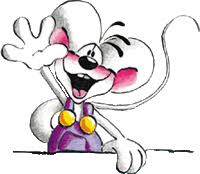 